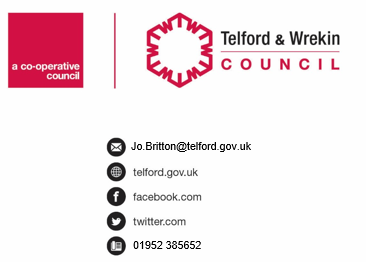 Dear F/C nameFurther to the Permanency Panel which met on ……………….., I am pleased to inform you that you have been matched as a permanent foster carer/s with child’s name.Thank you for the commitment you have shown to child’s name.Yours sincerely
Assistant DirectorAgency Decision MakerDate:Our Ref:Your Ref: